Народная песня сегодня, конечно, не так популярна, как во времена наших бабушек, но это, отнюдь, не значит, что народное творчество кануло в Лету. Яркий тому пример- юбилейный концерт вокального ансамбля «Зоренька», который состоялся на сцене Культурно- досугового центра   г.Западная Двина 25 октября. Зрители, ценители нашей культуры, смогли в полной мере насладиться напевностью, мудростью и глубиной русских песен, которые заставляют думать, подниматься выше повседневных раздоров, суеты и жить тем, что любо и дорого.Долго не смолкали в зрительном зале аплодисменты. Это говорит о том, что солистки коллектива: Людмила Плотникова, Марина Петрова, Инна Чуркина и его руководитель  Екатерина Шапошникова  смогли заставить  каждого зрителя прочувствовать музыку душой, слова песен пропустить через сердце, сопереживать героям музыкальных произведений и испытывать блаженство от оставшегося после концерта эмоционального и эстетического послевкусия.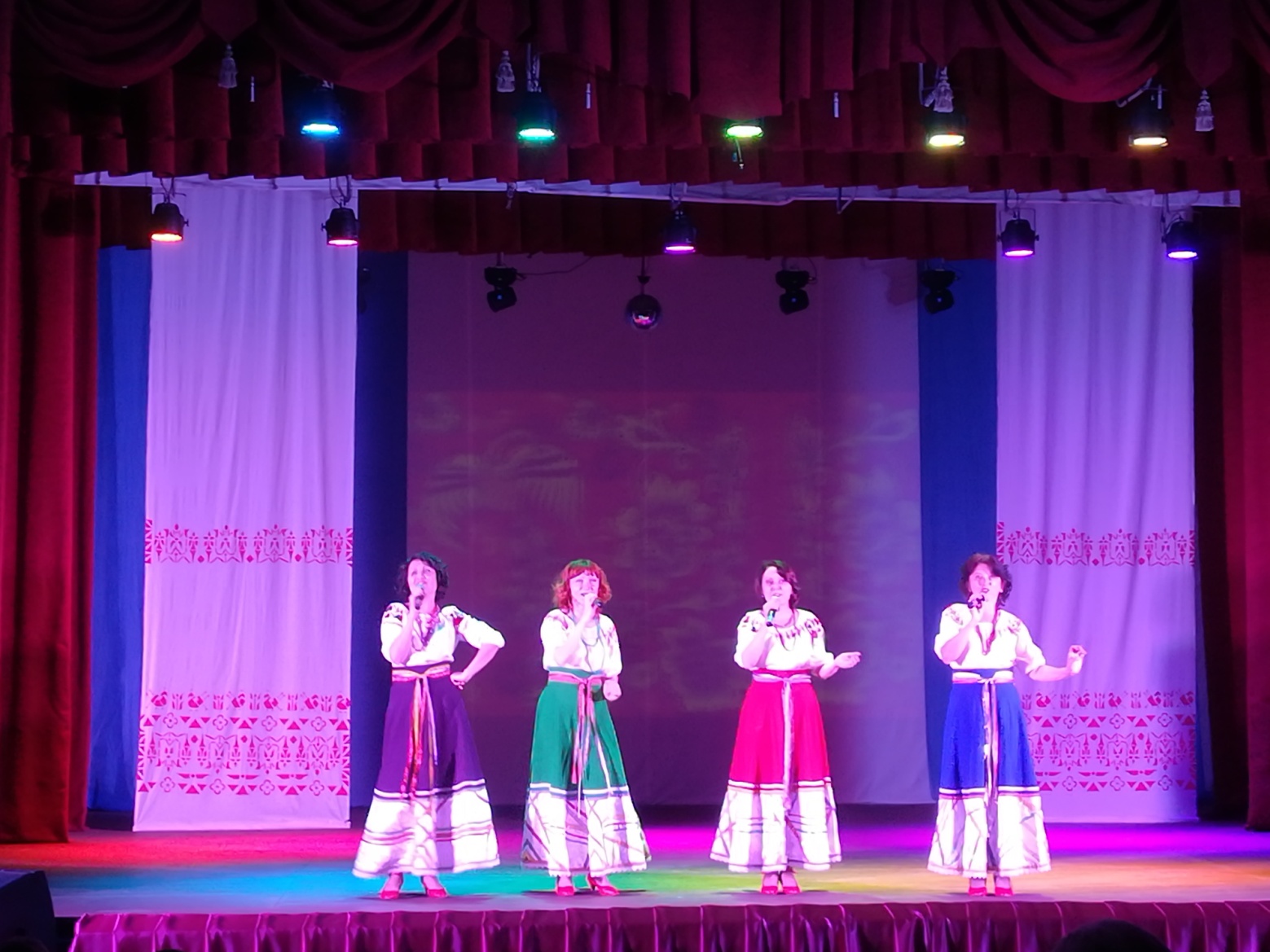 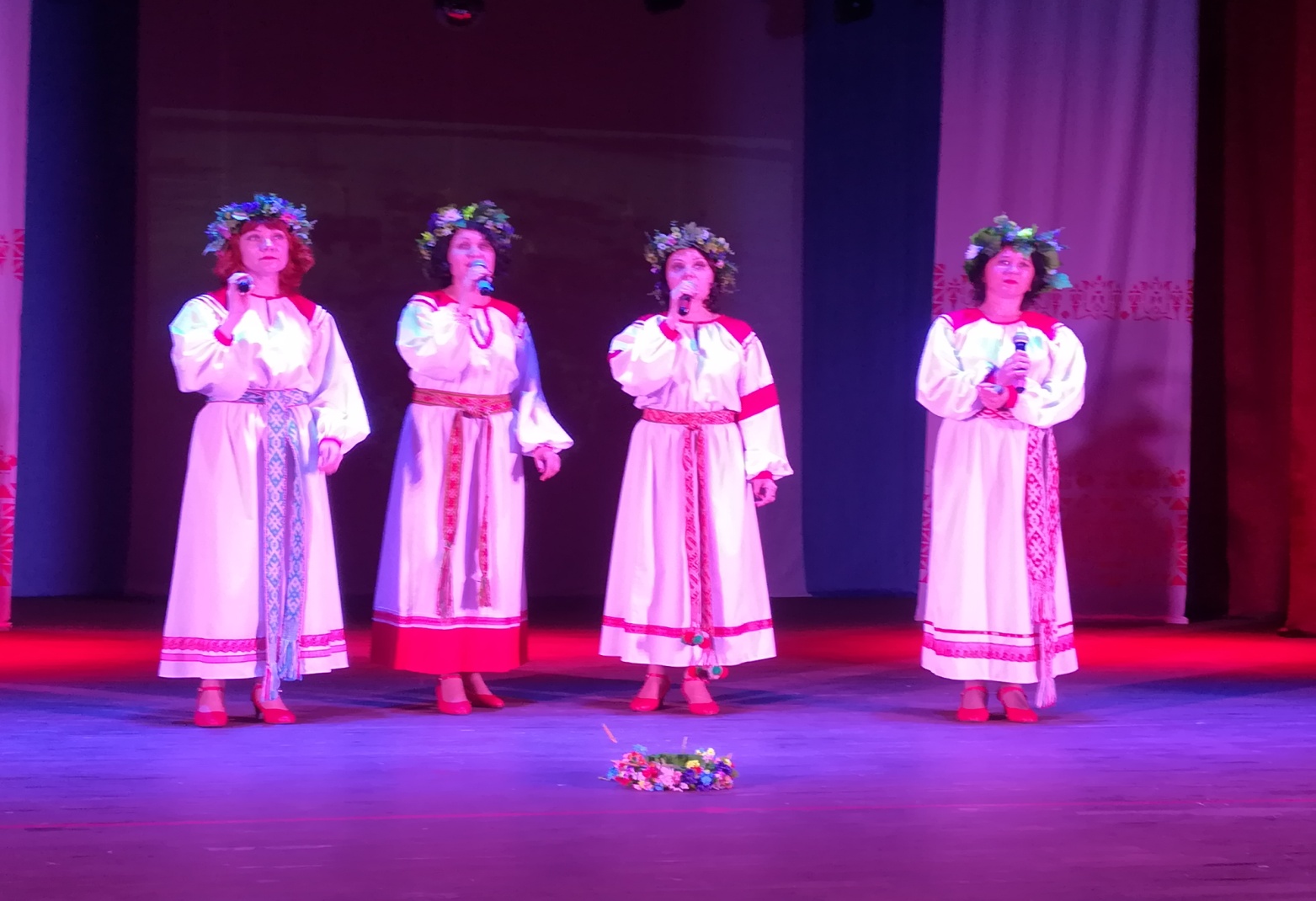 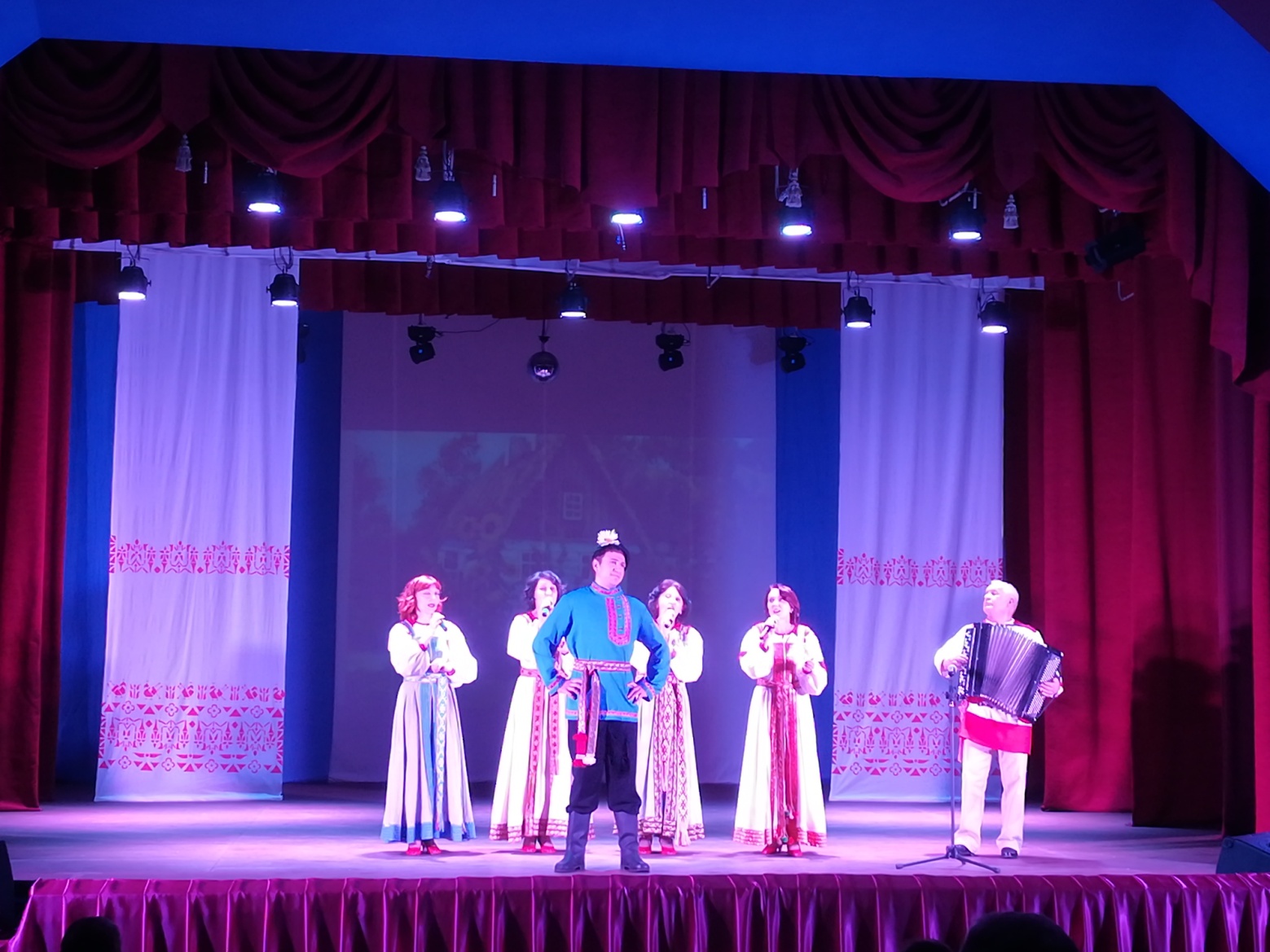 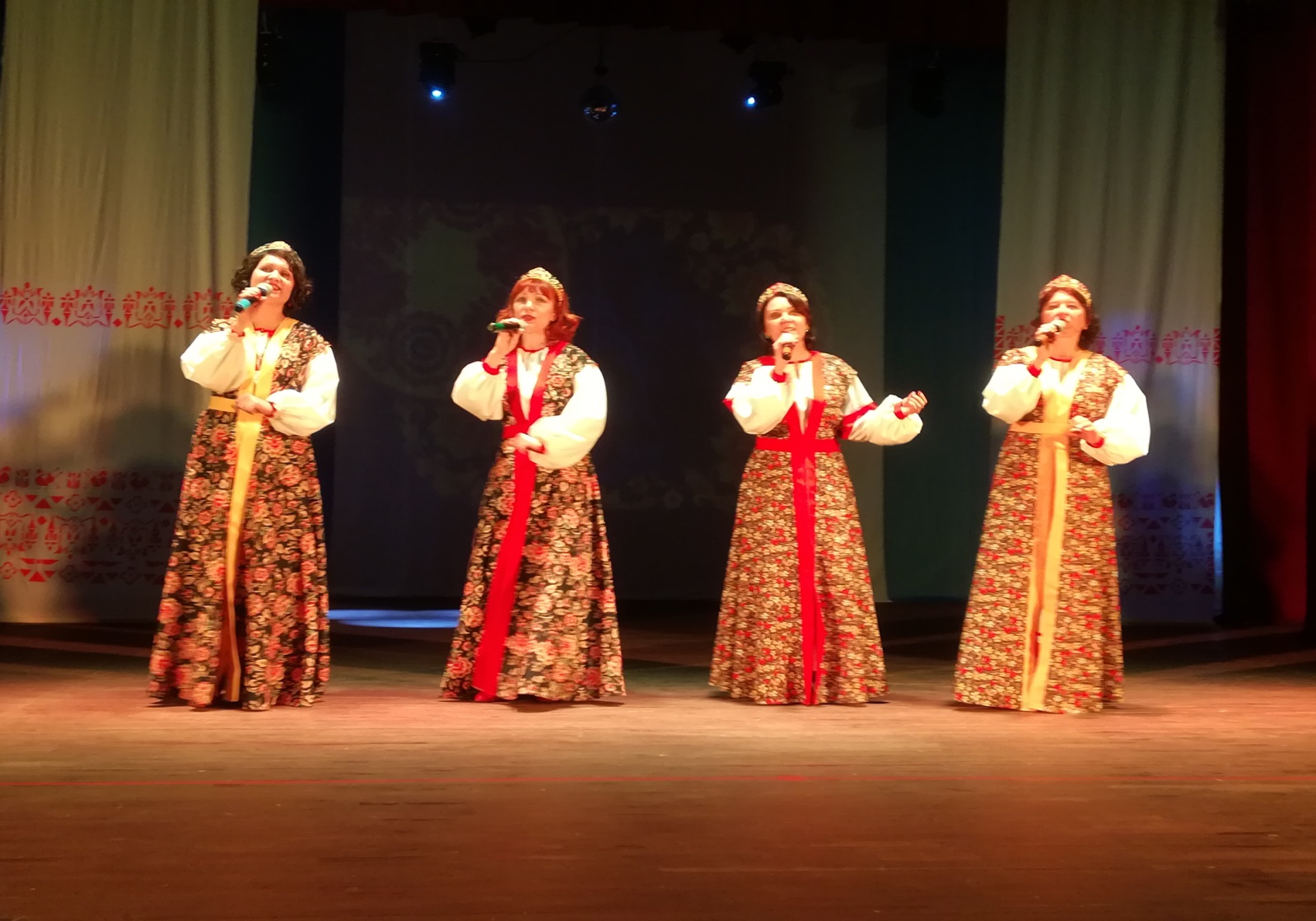 